Servicio Navarro de Salud - OsasunbideaDatos básicos del contratoDatos básicos del contratoDatos básicos del contrato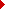 Órgano de contratación: Servicio Navarro de Salud-OsasunbideaDenominación: obneg11/2017 mantenimiento equipos de alta tecnología de la marca General electric del Servicio Navarro de Salud-OsasunbideaModalidad: ContratosProcedimiento: Negociado sin publicidad comunitariaSupuesto en el que se basa la adjudicación: Artículo 73.1.bNº de licitadores: 1Códigos CPVCódigos CPVCódigos CPVCódigos CPV50421200Servicios de reparación y mantenimiento de equipos de rayos XAdjudicaciónAdjudicaciónAdjudicaciónAdjudicaciónAdjudicaciónEmpresa adjudicataria 1:Empresa adjudicataria 1:GENERAL ELECTRIC HEALTHCARE ESPAÑA S.A.U.GENERAL ELECTRIC HEALTHCARE ESPAÑA S.A.U.NIF:NIF:A28061737A28061737Importe: Importe: 280.186,96 Euros280.186,96 EurosFecha de adjudicación:Fecha de adjudicación:26/03/201826/03/2018Fecha publicación: Fecha publicación: 28/03/201828/03/2018Importe total: Importe total: 280.186,96 Euros IVA excluido280.186,96 Euros IVA excluido